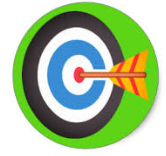 SECTION 1:  GRAMMAR AdjectivesNote 1: Adjectives are words that describe a noun (e.g. a green car, a big car). In French the spelling of an adjective changes to agree with the noun it is describing. The most usual way to make an adjective agree with its noun is to:add -e for feminine singularadd -s for masculine pluraladd -es for feminine pluralLe chapeau est bleu. La robe est bleue. Les chapeaux sont bleus. les robes sont bleues.

Some adjectives form their feminine and/or plural forms differently.nouveau/nouvelle, nouveaux/nouvellesgentil/gentille, gentils/gentillesparesseux/paresseuse, paresseux/paresseusespositif/positive, positifs/positivescher/chère, chers/chèresindien/indienne, indiens/indiennesgros/grosse, gros/grosses
Adjectives ending in an -e do not change in the feminine, e.g. agréable is both masculine and feminine.

A. Underline the correct adjective in each pair.e.g: La maison bleu/bleue est très grand/grande    Mme Thibaud est très petit/petite et elle est toujours assez bavard/bavarde.Mon père est plutôt paresseux/paresseuse mais il est très généreux/généreuse.La mère de Sophie est toujours souriant/souriante et elle est souvent patient/patiente.M. Legrand a une barbe gris/grise et il porte des lunettes noirs/noires.Les profs sont toujours patient/patients mais ils ne sont pas très amusants/amusantes.La robe de Mme Dubois est bleu/bleue et son chapeau est jaune/jaunes.Ma soeur est très barbant/barbante mais elle est super intelligent/intelligente.Les filles ont les cheveux long/longs et elles ont les yeux verts/vertes.Le principal est impatient/impatiente et il a une grand/grande moustache.J'aime les profs amusant/amusants.
B. Complete the list of adjectives in the following order: masc.sing / fem. sing. / masc.pl / fem.pl.
E.g.: sportif / sportive / sportifs / sportivesgénéreux / ______________ / _________________ / __________________aimable / __________________ / ____________________ / __________________gentil / __________________ / ______________________ / __________________fatigué  / _____________________ / ____________________ / __________________français / ________________ / ___________________ / _________________bas / _________________ / __________________ / __________________bon / _________________ / __________________ / __________________
C. Unjumble the sentences below.
E.g.: la / blonde / le / fille / garçon / aime / sensible > La fille blonde aime le garçon sensibleMme / a / noirs / et / cheveux / Leclerc / les / petite / elle / est____________________________________________________________________________
2. sportif / Paul / Louise / est / mais / paresseuse / est
____________________________________________________________________________
3. forts / ils / parce / sont / en / maths / que / cours / intéressants / les  / sont
____________________________________________________________________________
4. sa / il / a / longue / les / cours / cheveux / est / et / barbe / assez
____________________________________________________________________________
5. ambitieuses / très / femmes / les / hommes / sont / et / les / sont / consciencieux____________________________________________________________________________

Note 2. Position of adjectives
In French, adjectives usually follow the noun, e.g. un cours intéressant, une matière utile, des professeurs sympathiques. However, a small number of adjectives are placed before the noun: grand, petit, nouveau , vieux , haut , bon , mauvais , beau , joli , jeune , premier , long. Examples: un petit homme , un grand collège , les nouveaux élèves.

D. Unjumble these sentences. Make sure you put the adjective in the right place.
E.g.: avez / prof / le / dessin / de  / nouveau / vous > Vous avez le nouveau prof de dessinavons / prof / un / maths / de / vieux / nous____________________________________________________________________________
2. aimez / livres / science / de / vous / nouveaux / les ?
____________________________________________________________________________
3. les / bijoux / blancs / ils / préfèrent
____________________________________________________________________________
4. nous / à / cantine / nouvelle / la / mangeons
____________________________________________________________________________
5. elles / les / ordinateurs / vieux / essaient
____________________________________________________________________________
6. j'ai / de / dessin / la / jolie / prof 
____________________________________________________________________________
7. commences / cours / tu / les / premiers
____________________________________________________________________________
8. a / il / timide / le / prof
____________________________________________________________________________
9. tu / as / profs / aimables / des
____________________________________________________________________________
10. mange / je / les / biscuits / petits
____________________________________________________________________________

E. Write out the sentences below by putting the adjectives in the correct place and in the correct form.
E.g. Nous restons dans une maison (bleu , grand ) > Nous restons dans une grande maison bleueElle porte une veste (gris , joli ) ____________________________________________________________________________
J'habite une maison (blanc , petit )
____________________________________________________________________________
La prof explique bien (amusant , grand )
____________________________________________________________________________
Ils préfèrent les livres (triste , vieux )
____________________________________________________________________________
Je cherche un dictionnaire (anglais , nouveau )
____________________________________________________________________________
La Guadeloupe est un département (beau , français )
____________________________________________________________________________
Mon collège se trouve dans une ville (beau , vert )
____________________________________________________________________________
Le Luxembourg est un pays (francophone, petit)
____________________________________________________________________________
9. Nous logeons dans un hôtel (grand , suisse )
____________________________________________________________________________
10. Nous partageons un repas ( bon , sénégalais ) 
____________________________________________________________________________SECTION 2: Verbs drillsConjugue les verbes aider (to help) et arrêter (to stop) au Présent:SECTION 3: VocabularyLearn these for a test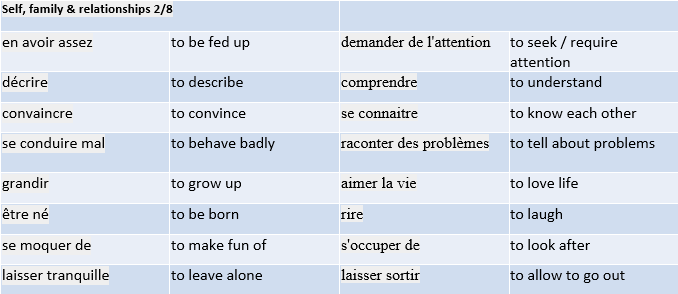 Practise these words & expressions on-line on Quizlet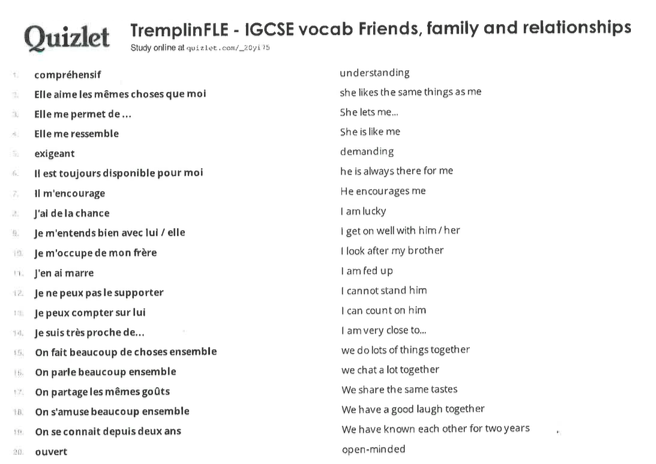 SECTION 4: Reading out loudRead the sentences above (Quizlet list) out loud several times.